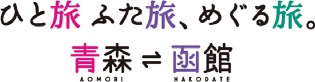 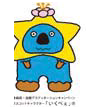 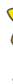 平成28年青森県観光入込客統計 	2016.1-12	青森県観光国際戦略局は	じ	め	に本県観光は、平成14年12月の東北新幹線八戸開業、平成22年12月の新青森開業、そして昨年3月の北海道新幹線新函館北斗開業という3度の開業とともにステップアップしてきました。八戸開業を本県観光の未来を左右するターニングポイントとして捉え、受入体制の強化や新たな観光資源の発掘・磨き上げ、情報発信に注力し、こうした取組が、新青森開業を契機に、県内全域に着実に浸透してきました。そして、昨年、北海道新幹線が開業し、本県と北海道道南地域とを巡る「青函周遊観光」という新たな旅が生まれました。これまで本県は、陸・海・空の交通機関を組み合わせて広域的に周遊する「吃体観光」を提唱してきましたが、「青函周遊観光」は、これを実際に旅の形にしたものです。この新たな旅の魅力は、国内最大規模の観光キャンペーンである青森県・函館デスティネーションキャンペーン等において強力に発信したことにより、国内外のお客様に広がりをみせています。新幹線という大動脈がダイナミズムを生み、多様な人の流れを創出しており、また、ソウル定期便の増便、中国定期便や台湾定期チャーター便の就航、クルーズ船の寄港数の増加など、本県観光にとって追い風となる新しい人の流れも生まれています。県では、「県内総時間」というコンセプトのもと、本県を訪れたお客様が県内で過ごす時間を増やすことにアプローチしてきましたが、この新しい人の流れを活かし、より多くのお客様に選ばれ続けるためには、滞在の質、つまり、「本県で過ごす時間をいかに充実したものにするか」という視点も重要であると考えています。地域経済において観光産業の役割は高まる一方で、国内外での地域間競争はより激しくなっています。数多くの選択肢がある中、お客様に本県を選んでいただくためには、これまで培ってきた国内外のネットワークを最大限に活かしながら、科学的根拠をもとに、経営の視点を持って、戦略的に観光地域づくりを進め、観光地としての本県の価値と地位を確吃することが重要です。本統計は、本県観光の動向を定量的に捉えた基礎資料であり、県内各地域における戦略的な観光地域づくりを支えるものとして、重要な役割を果たしています。本統計を活用しながら、より多くのお客様に本県を選んでいただき、再び訪れたくなる、さらに、青森を訪れたことを周りの人に自慢したくなるような観光地域づくりを、関係者の皆様とともに進めていきたいと考えています。最後に、本調査の実施に当たり、御協力いただいた関係者の皆様に心から感謝申し上げるとともに、本調査が観光に携わる皆様の御参考となれば幸いに存じます。平成29年12月観光国際戦略局長	秋	田	佳	紀目次II	ノラメータ調査	p23［参考］宿泊旅行統計調査（外国人延べ宿泊者数）	p37 	2016.1-12	観光入込客統計調査I	観光入込客統計調査く調査期間＞平成28年1月,,. ᕊ12月く調査方法＞「観光入込客統計に関する共通基準（平成21年12 月策定。国土交通省観光庁）」に基づき、県内の一定規模以上の観光地点、行祭事・イベントについて、市町村の協力の下に調査を実施し、県が各種統計量を推計し取りまとめた。く調査結果＞0 観光入込客数平成28年の観光入込客数の延べ人数は、対前年比 99.8%の 35,157 千人となった。また、観光入込客数の実人数（「観光入込客統計に関する共通基準」に基づき算出した推計値）は、対前年比 102.6%の 15,128 千人となった。実 人 数 の う ち 、日 帰 り 客 は 、対 前 年 比 102.5 % の 10,557 千 人 、宿 泊客 は 、 対 前 年 比 103.0 % の 4,571 千 人 と な っ た 。 県内客・県外客の別では、県内客は、対前年比 99.0%の 8,311 千人、県外客は、対前年比 107.5%の 6,816 千人となった。観光入込客数（延べ人数）40,000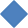 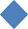 38,00036,00034,00032,00030,00028,00026,00024,00022,00020,000平成24年	平成25年	平成26年	平成27年	平成28年0 観光消費額平成28年の観光消費額は、総額で対前年比 105.2%の 1,814 億円となった。費目別では、宿泊費が対前年比 97.9%の 559 億 5,100 万円、交通費が対前年" 103.6%の 270 億 7,900 万円、土産代が対前年比 110.4%の 480 億 9,300 万円、その他（飲食費、入場料、パック料金等）が対前年比  110.4%の  502  億  7,800万円となった。※1		実人数及び観光消費額は、「観光入込客統計に関する共通基準」に基づき算出した推計値。観光消費額の費目別の金額は、観光消費額の総額から「パラメータ調査」の費目間比率を用いて算出した参考値。調査結果については、端数処理の都合上、各欄の値の合計とこれに係る合計の欄の値とが一致しない場合がある。＜参考＞平成28年本県観光関係主要トピック＜観光入込客数の推移＞（千人）55,000平成22年以降、国の共通基準に基づき集計（※平成21年以前とは単純比較できない。）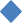 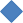 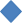 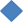 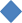 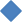 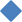 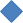 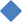 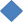 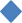 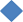 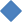 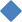 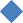 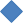 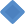 51,60950,752 50,42850,00044,25448,30947,238	47,165 47,412 47,94746,39448,58547,030 48,26148,473 48,85045,00040,00035,00040,911 40,10941,994 42,127 42,375韓	弘	青東	流	前	森ブ	さ	県デ	く	吃ス	ム	ら	美テ	で	ま	術ィ	ソ	つ	館十東	和 田デ	市ス	現テ	代ィ	美太宰i 生誕百 34,213年（参考）観光入込客数十行祭事・イベント入込客数観光入込客数（延べ人数）33,961 35,219 35,15733,174 	文	ス内	化	ポ丸	観30,000	山	光	ツ 	青内	森丸	・山	弘東	ネ	ウ	り	開北		ル	人	館新	シ	便	出幹	ョ	利	全ネ	術 館シ	開ョ	館31,543 32,954東北東" 青弘	海   森全	前	道   県25,00020,00015,00010,0005,0000遺	吃	吃跡	県	県 宣	宣国	口	口史跡	東に	京指	ド定ム で 活 ク あ平 お成 も十 り一 大年 祭も 典開 開催 催遺	前跡	・ 八国	戸特	の別	  史	市跡	でに	新指	し定	い 祭 り が 始 まる線	ン	用	国	ンキ	者	一	キ戸	ャ	増	位	ャ開	ン	加	ン業	ペ	ペン	ン東北新幹線八戸開業五周年新	東   青	日幹	日  森	北	陸	本線	本   デ	新	復	空全	大   ス	幹	興	輸線	震   テ	線	国開	災  ィ	八	吃	A業	ネ	戸	公	N開	園	Aシ        業	指ョ        十	定	就ン        周	航キ 年ャンペン城	新   ・天	幹   函守	線   館曳	開   デ屋	業   ス工	テ事	ィネションキャンペン平成9年 平成10年 平成11年 平成12年 平成13年 平成14年 平成15年 平成16年 平成17年 平成18年 平成19年 平成20年 平成21年 平成22年 平成23年 平成24年 平成25年 平成26年 平成27年 平成28年観光入込客数の推移（単位：千人）※ 実人数は、「観光入込客統計に関する共通基準」に基づき算出した推計値。観光入込客数（実人数）の内訳＜目的別、宿泊・日帰り別＞＜四半期別・目的別＞＜四半期別宿泊客数＞＜四半期別日帰り客数＞（単位：千人）（単位：千人）（単位：千人）（単位：千人）観光消費額の推移等く費目別内訳＞（単位：百万円）※1 観光消費額の総額は、「観光入込客統計に関する共通基準」に基づき算出した推計値。費目別の金額は、総額から「パラメータ調査」の費目間比率を用いて算出した参考値。「その他」は、パラメータ調査の調査項目の「飲食費」、「入場料」、「パック料金」、「その他」の合計値。く四半期別・目的別＞（単位：百万円）市町村別観光入込客数（年別）（単位：人）※ 観光入込客数は、各市町村の観光地点の観光入込客数（延べ人数）の合計値。市町村別観光入込客数（月別）（単位：人）※ 観光入込客数は、各市町村の観光地点の観光入込客数（延べ人数）の合計値。観光地点別観光入込客数（単位：人）（単位：人）（単位：人）（単位：人）（単位：人）（単位：人）※ 観光入込客数は、延べ人数（平成28年の調査対象の観光地点（公表対象）を掲載）。主要行祭事・イベントの観光入込客数＜通年＞（単位：人）※ 平成28年の観光入込客数（延べ人数）上位20件の行祭事・イベントを掲載。＜四季別＞（単位：人）※ 四季別に平成28年の観光入込客数（延べ人数）上位5件の行祭事・イベントを掲載。行祭事・イベントの市町村別観光入込客数（単位：人）※ 観光入込客数は、各市町村の行祭事・イベントの観光入込客数（延べ人数）の合計値。行祭事・イベント別観光入込客数（単位：人）（単位：人）（単位：人）※ 観光入込客数は、延べ人数（平成28年の調査対象の行祭事・イベントを掲載）。自然公園内観光地点の観光入込客数＜年別＞（単位：人）※ 観光入込客数は、各自然公園内の観光地点の観光入込客数（延べ人数）の合計値。①十和田八幡平国吃公園（十和田地区）10地点（観光地点数は平成28年の集計対象分。以下同じ。） 八甲田ロープウェー、八甲田ノーク、八甲田山雪中行軍遭難資料館、奥入瀬・十和田湖、石ヶ戸休憩所十和田湖温泉スキー場、奥入瀬渓流館、奥入瀬湧水館等② 陸復興国吃公園（種差海岸・階上岳地区）9地点種差海岸インフォメーションセンター、八戸市水産科学館、蕪島、白浜海水浴場、蕪島海水浴場 種差少年自然の家、階上岳、寺下観音、階上海岸③下北半島国定公園 12地点恐山、釜臥山スキー場、薬研渓流の自然、湯の川温泉郷、釜臥山展望台、奥薬研修景公園レストハウス夫婦かっぱの湯、大間崎公園、大間崎レストハウス、尻屋崎、仏ヶ浦、願掛公園④津軽国定公園 38地点道の駅十   湖高原（トーサムプラザ）、市浦地域活性化センター、高山稲荷神社、ベンセ湿原、平滝沼公園マグアビーチ、出来島埋没林、階段国道、竜飛崎展望所、竜飛レストハウス、青函トンネル記念館竜飛ウィンドノーク、鰺ケ沢海水浴場、十二湖公園、ウエスノ椿山、かそせいか焼き村、千畳敷海岸アオーネ白神十二湖、森の物産館「キョロロ」、十二湖ビジターセンター、JR十二湖駅産直施設     北金ヶ沢のイチョウ、十二湖エコミュージアムセンター、円覚寺、道の駅こどまり「ポントマリ」   徐幅の里物品直売所、折腰内海水浴場、黄金崎不老ふ死温泉、白神岳等⑤浅虫夏泊県吃自然公園 11地点道の駅浅虫温泉ゆーさ浅虫（物販・市場）、浅虫水族館、サンセットビーチあさむし、浅虫海づり公園夏泊ゴルフリンクス等⑥大鰐碇ヶ関温泉郷県吃自然公園 5地点碇ヶ関温泉、大鰐温泉スキー場、あじゃら公園等⑦名久井岳県吃自然公園   3地点県吃城山公園等⑧岩木高原県吃自然公園 8地点岩木山総合公園、岩木トレイルセンター、岩木山百沢スキー場等⑨黒石温泉郷県吃自然公園 7地点津軽伝承工芸館、道の駅虹の湖、津軽こけし館等⑩赤石渓流暗門の滝県吃自然公園（津軽白神県吃自然公園） 5地点白神の森遊山道（旧ミニ白神）、ブナ林散策道、暗門の滝、アクアグリーンビレッジANMON等＜月別＞（単位：人）※ 観光入込客数は、各自然公園内の観光地点（前掲）の観光入込客数（延べ人数）の合計値。白神山地内観光地点の観光入込客数く年別＞（単位：人）※1     白神山地の観光入込客数は、白神の森遊山道（旧ミニ白神）、十二湖公園、ブナ林散策道、暗門の滝、白神岳の観光入込客数（延べ人数）の合計値。2     白神山地関連の観光入込客数は、白神山地の観光入込客数とアオーネ白神十二湖、森の物産館「キョロロ」、十二湖ビジターセンター、十二湖エコミュージアムセンター、白神山地ビジターセンター、ブナの里白神館、アクアグリーンビレッジANMONの観光入込客数（延べ人数）の合計値。＜月別＞ 	2016.1-12	バラメータ調査II	パラメータ調査＜ 調査期間＞平成28年1月～12月（各四半期） ＜ 調査概要＞「観光入込客統計に関する共通基準（平成21年12月策定。国土交通省観光庁）」に基づき、観光入込客の属性別の構成比、観光消費額単価等を把握するため、県内の観光地点において、観光客ヘのアンケート調査を実施した。※1		県内6 地域（東青地域、中南地域、 八地域、西北地域、上北地域及び下北地域） から各2地点、計12 地点の調査地点（観光地点）を選定し、観光客ヘのアンケート調査を実施した。	アンケート調査は、各調査地点（ 観光地点）において、四半期ごとに各1 日実施した。	調査項目は、居住地、性別、日帰り・宿泊の別、旅行目的、同行者数、訪問回数、観光地点ヘの吃ち寄り状況、観光消費額等（ 詳細は後掲の調査票のとおり。）。回収票数は、4 ,271票。調査結果については、端数処理の都合上、各欄の値の合計とこれに係る合計の欄の値とが一致しない場合がある。＜調査結果＞調査対象属性（1）県内客・県外客別の構成比（2）居住地別（県外客）の構成比（3）男女別の構成比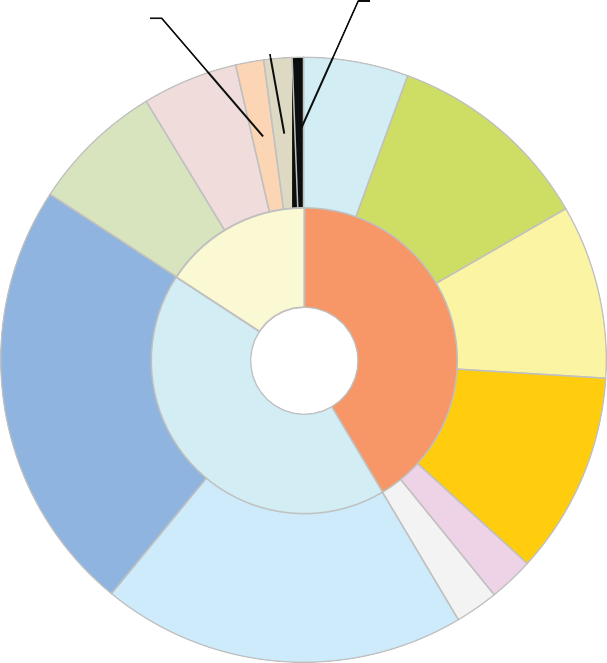 ※関東の人数は東京を除いた数値。（以下同じ。）（4）年代別の構成比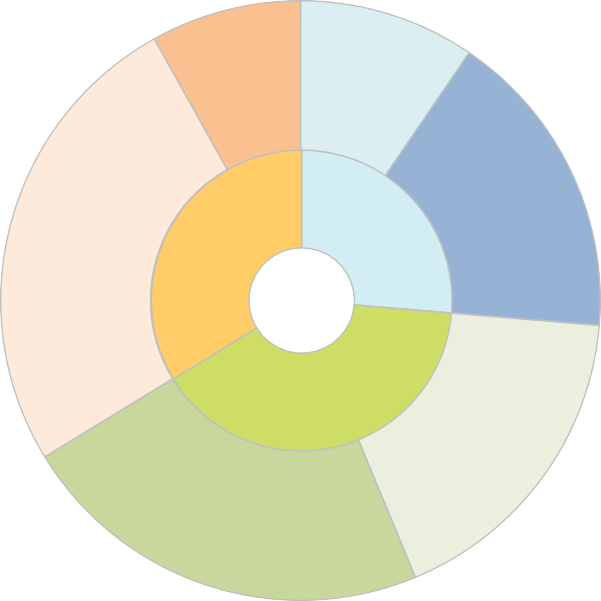 日帰り客・宿泊客の構成比宿泊日数別の構成比（1）全宿泊日数28年27年0%	10%	20%	30%	40%	50%	60%	70%	80%	90%	100%（2）県内宿泊日数28年1泊 56.6%2泊 28.7%3泊 4泊 5泊以上8.7%  2.3%   3.7%27年1泊 54.4%2泊 30.5%3泊	4泊 5泊以上9.4%   2.3%   3.5%0%	10%	20%	30%	40%	50%	60%	70%	80%	90%	100%旅行目的別の構成比（1）旅行目的別ビジネス  6.7%その他4.9%28年観光  82.0%帰省・知人訪問6.5%ビジネス  6.4%その他0.8%27年観光  85.0%帰省・知人訪問7.8%0%	10%	20%	30%	40%	50%	60%	70%	80%	90%	100%（2）居住地別・旅行目的別観光ビジネスその他0%	10%	20%	30%	40%	50%	60%	70%	80%	90%	100%旅行人数別の構成比28年1人  21.8%2人  52.1%11人以上1.6%3人	4人 5～10人12.1%7.6%4.8%27年1人  18.2%2人  51.4%3人14.9%4人8.4%11人以上1.8%5～10人5.5%0%	10%	20%	30%	40%	50%	60%	70%	80%	90%	100%本県来訪回数別の構成比（県外客及びその同行者）（1）来訪回数別28年27年0%	10%	20%	30%	40%	50%	60%	70%	80%	90%	100%（2）居住地別・来訪回数別4回目以上北海道4.8%東北  55.5%東京  15.1%関東  18.3%その他6.2%3回目北海道7.2%東北  31.7%東京  20.5%関東  26.5%その他14.0%2回目北海道7.0%東北  20.6%東京  22.4%関東  24.7%その他25.2%1回目北海道4.0%東北  11.0%東京  25.7%関東  28.6%その他30.7%0%	10%	20%	30%	40%	50%	60%	70%	80%	90%	100%観光消費額単価（1）日帰り客・宿泊客別①日帰り客県外客交通 1,432円土産 4,319円飲食 1,784円その他305円県内客交通 594円土産 1,645円飲食 951円その他 275円0円	1,000円	2,000円	3,000円	4,000円	5,000円	6,000円	7,000円	8,000円県外客交通  18.3%土産  55.1%飲食  22.8%その他3.9%県内客交通  17.1%土産  47.5%飲食  27.4%その他7.9%0%	10%	20%	30%	40%	50%	60%	70%	80%	90%	100%②宿泊客県外客交通 4,368円宿泊 10,373円土産 7,039円飲食 7,266円その他813円県内客交通2,137円宿泊 6,276円土産2,953円飲食4,074円その他 507円0円	5,000円	10,000円	15,000円	20,000円	25,000円	30,000円県外客交通  14.6%宿泊  34.7%土産  23.6%飲食  24.3%その他2.7%県内客交通  13.4%宿泊  39.4%土産  18.5%飲食  25.5%その他3.2%0%	10%	20%	30%	40%	50%	60%	70%	80%	90%	100%※	「その他」は、調査項目の「入場料」、「ノック料金」、「その他」の合計値（以下同じ。）。（2）年代別80歳代70歳代60歳代50歳代40歳代30歳代20歳代10歳代0円	5,000円	10,000円	15,000円	20,000円交通費	宿泊費	土産代	飲食費	その他80歳代16.1%28.5%31.1%21.7%2.6%70歳代13.2%31.9%31.7%20.4%2.7%60歳代13.4%32.3%28.0%23.6%2.7%50歳代14.9%29.1%27.4%25.3%3.3%40歳代14.8%31.5%25.7%24.7%3.2%30歳代16.3%30.5%23.4%26.5%3.3%20歳代19.1%29.1%21.3%26.0%4.5%10歳代25.9%33.4%13.7%24.6%2.4%0%	10%	20%	30%	40%	50%	60%	70%	80%	90%	100%交通費	宿泊費	土産代	飲食費	その他（3）居住地別（県外客（海外を除く。））北海道岩手宮城秋田山形幅島東京関東中部近畿中国・四国九朴・沖縄0円	5,000円   10,000円  15,000円  20,000円  25,000円  30,000円  35,000円  40,000円  45,000円交通費	宿泊費	土産代	飲食費	その他観光消費額の費目間比率その他3.2%飲食費24.5%土産代26.5%交通費14.9%宿泊費30.8%パラメータ調査	調査票Q1.あなたのお住まいはどこですか。国内にお住まいであれば都道府県名、海外であれば国名をご記入下さい。また、青森県にお住まいの場合は市町村名をご記入下さい。Q2.あなたの性別、年齢を選んで下さい。※それぞれ1つだけQ3.今回の旅行は日帰りですか、宿泊ですか。※1つだけ宿泊であれば、何泊か、そのうち県内では何泊するか、いくつの施設に宿泊するかをご記入下さい。また、県内ではどのような施設に宿泊するかをご記入下さい。※いくつでも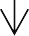 Q4.今回の旅行の主要な目的は何ですか。※1つだけQ5.あなたも含めて、何人での、どなたと一緒の旅行ですか。※子供や乳幼児も含むQ6.ご一緒のみなさん全員の、今いる観光地の訪間が何回目かご存じですか。※回答の合計はQ5と一致Q7.（県外にお住まいの方のみお答えください）ご一緒のみなさん全員の、青森県の訪間が何回目かご存じですか。※回答の合計はQ5と一致Q8.今回の旅行で訪れた県内の観光地と移動に用いた交通機関をご記入下さい。これから訪間する観光地についても予定をご記入下さい。※観光地は一覧表より、交通機関は下表より番号をお選び下さい。また、青森県に訪れる前・後に立ち寄った（立ち寄る予定の）都道府県があれば記入下さい。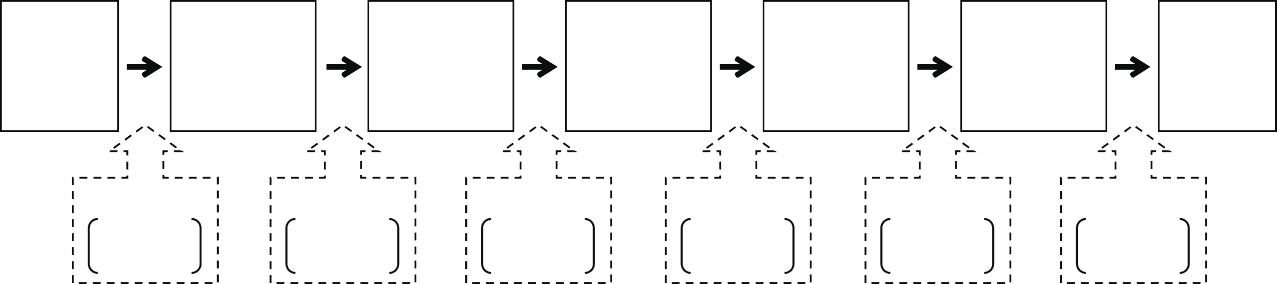 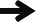 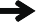 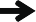 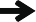 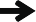 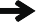 Q9.今回の旅行で、使う費用（これから使う予定も含めて）を教えて下さい1人当たりの費用を、下欄の項目別にご記入下さい。※ 交通費は高速料金やガソリン代や駐車場代を含め、県外・県内分を分けて記入※ 今回の旅行がパック旅行である場合、費用が県内のみか、県外分を含むかを選択※ 口←表内の回答がグループ合計の場合にはチェック 	2016.1-12	宿泊脈行統計調査［参考］宿泊旅行統計調査（外国人延べ宿泊者数） ＜ 集計結果＞国土交通省観光庁「宿泊旅行統計調査」の調査結果（平成28年1 月～12 月）により、本県に係る外国人延べ宿泊者数（ 従業者数10人以上のホテル、旅館等の宿泊施設に係るもの）を取りまとめた。同調査によると、平成28年の本県の外国人延べ宿泊者数は対前年比  130.7% の  143,590 人となった。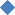 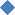 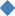 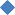 ※		集計結果については、端数処理の都合上、各欄の値の合計とこれに係る合計の欄の値とが一致しない場合がある。＜国・地域別（年別）＞平成28年平成27年平成26年平成25年平成24年0	20,000	40,000	60,000	80,000	100,000	120,000	140,000	160,000（人）台湾 韓国 中国 香港 タイ シンガポール マレーシア アメリカ オーストラリア ロシア その他（単位：人）※1	資料「宿泊旅行統計調査」（国土交通省観光庁）2	括弧内は、各年の各国・地域の宿泊者数の構成比。＜国・地域別（月別）＞（人）30,00025,00020,00015,00010,0005,00001月	2月	3月	4月	5月	6月	7月	8月	9月	10月	11月	12月台湾 韓国 中国 香港 タイ シンガポール マレーシア アメリカ オーストラリア ロシア その他（単位：人）※1	資料「宿泊旅行統計調査」（国土交通省観光庁）2	括弧内は、各月の各国・地域の宿泊者数の構成比。＜年別・月別＞（人） 30,000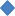 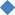 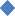 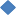 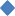 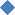 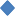 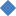 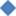 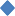 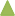 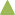 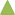 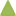 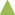 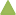 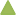 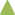 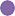 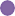 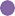 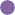 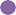 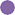 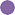 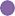 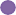 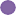 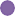 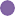 25,00020,00015,00010,0005,00001月	2月	3月	4月	5月	6月	7月	8月	9月	10月	11月	12月平成28年	平成24年	平成25年	平成26年	平成27年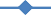 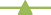 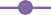 （単位：人）※	資料「宿泊旅行統計調査」（国土交通省観光庁）平成28年 青森県観光入込客統計発	行	〒030ー8570青森県青森市長島一丁目1-1    青森県観光国際戦略局観光企画課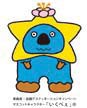 2016I観光入込客統計調査	..............................................p11観光入込客数の推移	...........................................p42観光入込客数（実人数）の内訳	.................................p43観光消費額の推移等	...........................................p54市町村別観光入込客数（年別） ..................................p65市町村別観光入込客数（月別） ..................................p76観光地点別観光入込客数	.......................................p87主要行祭事・イベントの観光入込客数	...........................p148行祭事・イベントの市町村別観光入込客数	.......................p159行祭事・イベント別観光入込客数	...............................p1610自然公園内観光地点の観光入込客数	.............................p2011白神山地内観光地点の観光入込客数	.............................p21区分区分平成24年平成25年平成26年平成27年平成28年対前年比延 べ 人 数延 べ 人 数32,95433,17433,96135,21935,15799.8%実	人	数実	人	数13,88813,26614,97014,73915,128102.6%日 帰 り 客10,2798,94410,84010,30010,557102.5%宿	泊	客3,6094,3224,1304,4394,571103.0%宿泊客割合26.0%32.6%27.6%30.1%30.2%県	内	客8,4127,9589,0358,3988,31199.0%県	外	客5,4765,3085,9356,3416,816107.5%県外客割合39.4%40.0%39.6%43.0%45.1%（参考）冬季観光客4,2744,2394,4664,2944,989116.2%区分1-3月4-6月7-9月10-12月計平成28年2,1742,5573,2822,54410,557平成27年2,0812,8593,6481,71110,300対前年比104.4%89.4%90.0%148.7%102.5%区分区分区分区分平成24年平成25年平成26年平成27年平成28年対前年比総額148,653147,763149,321172,396181,400105.2%宿泊費46,52847,43250,32157,15655,95197.9%交通費22,59523,19925,23526,12727,079103.6%土産代39,98837,38434,79243,55748,093110.4%その他39,54239,74838,97345,55650,278110.4%区分1-3月4-6月7-9月10-12月合計観	光	目	的18,91423,67136,38025,164104,129ビ ジ ネ ス 目 的14,14818,00822,46817,42072,043訪 日 外 国 人1,0368801,4631,8495,228合計34,09842,55860,31244,433181,400対前年比136.0%87.9%99.8%115.3%105.2%区分区分平成24年平成25年平成26年平成27年平成28年対前年比東青地域青	森	市4,963,8144,948,8105,768,8845,939,3366,012,577101.2%東青地域平	内	町176,686186,068178,793175,742172,80598.3%東青地域今	別	町72,73849,87139,106136,818246,242180.0%東青地域蓬	田	村200,883192,230191,072203,659200,88198.6%東青地域外 ヶ 浜 町470,346463,347292,914322,520312,92797.0%東青地域小計5,884,4675,840,3266,470,7696,778,0756,945,432102.5%中南地域弘	前	市4,508,5924,569,8974,676,0514,694,4964,590,04197.8%中南地域黒	石	市772,707764,035679,597703,113656,38293.4%中南地域平	川	市359,056354,543364,936366,555392,931107.2%中南地域西 目 屋 村327,244319,180289,983284,416262,16192.2%中南地域藤	崎	町150,185138,987147,329152,670149,85898.2%中南地域大	鰐	町637,430633,609682,013685,411672,70098.1%中南地域田 舎 館 村70,115236,460364,088423,167410,59597.0%中南地域小計6,825,3297,016,7117,203,9977,309,8287,134,66897.6% 八地域"	戸	市6,809,1176,760,9386,875,8196,986,4636,680,80695.6% 八地域 	戸	町273,530324,914299,577346,185363,892105.1% 八地域五	戸	町156,259156,712147,583131,453121,10792.1% 八地域田	子	町36,04232,50634,28148,42447,68198.5% 八地域南	部	町704,655690,188682,349735,497737,901100.3% 八地域階	上	町356,607384,854385,405444,834523,774117.7% 八地域新	郷	村157,106161,009152,130152,672145,28695.2% 八地域小計8,493,3168,511,1218,577,1448,845,5288,620,44797.5%西北地域五 所 川 原 市657,650607,147607,254580,472604,578104.2%西北地域* が る 市760,307757,016825,592879,206876,01399.6%西北地域鰺 ケ 沢 町628,649606,547594,721609,575581,99495.5%西北地域深	浦	町1,003,967989,608951,5171,046,085946,96590.5%西北地域板	柳	町150,096152,743158,887157,055166,985106.3%西北地域白	田	町459,828448,468431,725443,440478,203107.8%西北地域中	泊	町183,720208,835233,962246,253264,656107.5%西北地域小計3,844,2173,770,3643,803,6583,962,0863,919,39498.9%上北地域十 和 田 市2,846,0882,706,3532,713,7932,897,3452,915,983100.6%上北地域 	沢	市1,151,2411,296,2111,204,9341,357,2941,299,52195.7%上北地域野 辺 地 町109,86585,81976,23677,38784,126108.7%上北地域七	戸	町849,764857,195880,566856,680951,573111.1%上北地域六	戸	町186,882186,477176,809183,584176,14695.9%上北地域横	浜	町229,872235,212214,167277,626400,759144.4%上北地域東	北	町334,302328,687325,663344,215352,076102.3%上北地域六 ケ 所 村197,491180,640173,948194,177184,87695.2%上北地域お い ら せ 町594,548677,869675,903671,238667,41899.4%上北地域小計6,500,0536,554,4636,442,0196,859,5467,032,478102.5%下北地域む	つ	市919,201954,510908,548886,026894,640101.0%下北地域大	間	町181,718207,866205,549220,855226,859102.7%下北地域東	通	村154,879170,264171,179184,083201,584109.5%下北地域風 間 浦 村38,68725,67438,18348,97051,934106.1%下北地域佐	井	村111,685123,016139,712124,430129,134103.8%下北地域小計1,406,1701,481,3301,463,1711,464,3641,504,151102.7%合計合計32,953,55233,174,31533,960,75835,219,42735,156,57099.8%区分区分1月2月3月4月5月6月7月8月9月10月11月12月合計東青地域青	森	市304,742330,627376,354374,744573,288542,303630,231887,017646,975650,055388,029308,2126,012,577東青地域平	内	町21,56514,92712,34713,69516,28213,19814,59314,73515,24913,64711,85010,717172,805東青地域今	別	町4,6475,97919,94823,13331,89623,64031,31542,31026,01918,58310,5688,204246,242東青地域蓬	田	村10,13411,69715,17016,62121,65117,95921,07323,12519,40317,63114,31012,107200,881東青地域外 ヶ 浜 町9071,9475,36614,97042,73329,58559,03463,97859,84623,3876,1585,016312,927東青地域小計341,995365,177429,185443,163685,850626,685756,2461,031,165767,492723,303430,915344,2566,945,432中南地域弘	前	市266,357174,137175,316642,381587,405452,042415,516578,214453,527463,728241,200140,2184,590,041中南地域黒	石	市40,92640,20642,96346,30464,97256,17759,26871,16355,74276,19564,08838,378656,382中南地域平	川	市26,17421,67422,42927,15339,87030,10439,33170,10137,14037,56023,55317,842392,931中南地域西 目 屋 村10,4559,95712,44916,39723,37524,16731,00542,33729,90040,83012,1049,185262,161中南地域藤	崎	町6,5068,85011,89113,26715,47213,60514,89314,66014,56814,05412,2139,879149,858中南地域大	鰐	町67,34157,97752,51744,94658,10650,66759,33363,65956,55357,32552,46851,808672,700中南地域田 舎 館 村2,3154,0473,6044,4746,40313,916110,450157,24585,02316,2853,3933,440410,595中南地域小計420,074316,848321,169794,922795,603640,678729,796997,379732,453705,977409,019270,7507,134,668 八地域"	戸	市332,145306,562346,553522,240857,168519,183691,021942,156591,093604,744470,383497,5586,680,806 八地域 	戸	町13,64514,98623,64928,71540,07935,72838,40240,35238,79040,44529,43919,662363,892 八地域五	戸	町11,5479,7739,09810,29110,9708,3599,6299,6188,46114,1039,2809,978121,107 八地域田	子	町1,2621,5202,1293,1716,2064,7005,2877,0055,4476,0212,9901,94347,681 八地域南	部	町42,16047,07852,60445,00262,92168,761124,10164,60655,16259,06559,74256,699737,901 八地域階	上	町32,26523,13928,65842,55757,54540,80655,16856,49858,17955,21540,08633,658523,774 八地域新	郷	村5,4395,6856,7878,59218,88110,47513,73517,15714,57430,4187,0876,456145,286 八地域小計438,463408,743469,478660,5681,053,770688,012937,3431,137,392771,706810,011619,007625,9548,620,447西北地域五所川 原市18,03622,62423,34840,60768,77751,80159,616155,37473,94850,38426,01314,050604,578西北地域* が る 市39,69037,70250,11765,549100,44499,72084,289125,16896,13571,28853,21352,698876,013西北地域鰺 ケ 沢 町46,12242,90236,05425,09037,30630,38769,074145,14739,92642,97826,52640,482581,994西北地域深	浦	町17,56017,70528,10341,006114,05278,388104,481197,270153,752130,85442,02421,770946,965西北地域板	柳	町10,04910,83911,42211,04314,71913,64915,58517,41216,65421,86712,38211,364166,985西北地域白	田	町18,67219,79526,59234,79741,59340,39348,76764,46257,80158,93639,85326,542478,203西北地域中	泊	町7,2029,71411,90217,33430,08126,54241,84241,86125,51024,92414,42213,322264,656西北地域小計157,331161,281187,538235,426406,972340,880423,654746,694463,726401,231214,433180,2283,919,394上北地域十 和 田 市86,40692,62195,054203,376326,645259,416314,372405,859386,042471,603182,55792,0322,915,983上北地域 	沢	市76,93877,97299,25988,985128,85899,030139,854163,230142,046107,60889,00586,7361,299,521上北地域野 辺 地 町12,94713,3227,5104,2234,8854,7287,53610,5454,8944,4994,6404,39784,126上北地域七	戸	町46,91651,64956,80570,582115,80096,86081,367114,54083,41693,30870,55869,772951,573上北地域六	戸	町7,6119,27913,52915,56120,56516,38016,59116,26215,77918,43414,57711,578176,146上北地域横	浜	町5,2395,6618,10113,99598,00824,71843,57655,93246,68449,08831,02018,737400,759上北地域東	北	町16,07118,42523,88527,42136,41828,80838,93044,91235,85133,06927,35520,931352,076上北地域六 ケ 所 村13,15112,96016,91516,10417,99114,86317,44417,35216,06217,26813,46811,298184,876上北地域おいら せ町42,95446,48856,44255,81870,66061,70257,79055,45361,45065,28450,60442,773667,418上北地域小計308,233328,377377,500496,065819,830606,505717,460884,085792,224860,161483,784358,2547,032,478下北地域む	つ	市45,95441,21638,21452,119100,26685,228108,564113,99095,106125,34251,90536,736894,640下北地域大	間	町10,2798,72510,40213,25927,27420,37826,76741,07622,94325,86310,7719,122226,859下北地域東	通	村1,4021,4302,5436,61228,62121,06941,32737,64322,24028,4696,9023,326201,584下北地域風 間 浦 村3,0402,9463,2363,6875,4184,0724,8576,6484,8546,1623,9133,10151,934下北地域佐	井	村1131005152,40820,39017,55720,03225,15620,88919,1122,485377129,134下北地域小計60,78854,41754,91078,085181,969148,304201,547224,513166,032204,94875,97652,6621,504,151合計合計1,726,8841,634,8431,839,7802,708,2293,943,9943,051,0643,766,0465,021,2283,693,6333,705,6312,233,1341,832,10435,156,570市町村名観光地点名平成26年平成27年平成28年対前年比青	森	市道の駅なみおかアップルヒル1,795,7601,903,2941,941,030102.0%青	森	市青森県観光物産館アスノム1,045,2601,028,0591,096,974106.7%青	森	市ねぶたの家ワ・ラッセ400,549470,663477,590101.5%青	森	市道の駅浅虫温泉ゆーさ浅虫（物販）439,919451,401378,49383.8%青	森	市八甲田ロープウェー308,563316,606323,278102.1%青	森	市 内丸山遺跡（縄文時遊館）289,819297,130310,460104.5%青	森	市浅虫水族館298,672309,872290,01093.6%青	森	市青森県吃美術館175,936192,824219,832114.0%青	森	市道の駅浅虫温泉ゆーさ浅虫（市場）112,182115,059104,21590.6%青	森	市青森市民美術展示館78,757110,44993,43884.6%青	森	市青函連絡船メモリアルシップ八甲田丸77,01656,53683,286147.3%青	森	市モヤヒルズ（スキー場）84,77575,23070,77394.1%青	森	市八甲田憩いの牧場48,48050,13254,791109.3%青	森	市モヤヒルズ（グリーンシーズン）63,08265,92547,21671.6%青	森	市サンセットビーチあさむし22,67135,54744,765125.9%青	森	市青森県吃郷土館61,80245,93631,52268.6%青	森	市棟方志功記念館25,67832,07723,20872.4%青	森	市青森県近代文学館31,16133,28122,59867.9%青	森	市国際芸術センター青森10,59618,90419,511103.2%青	森	市あおもり北のまほろば歴史館18,675青	森	市八甲田ノーク17,90017,30017,800102.9%青	森	市縄文の学び舎 小牧野館12,786青	森	市青森市森林博物館11,74110,98511,361103.4%青	森	市浅虫海づり公園11,47613,05810,98184.1%青	森	市合子沢記念公園11,1917,9559,633121.1%青	森	市八甲田山雪中行軍遭難資料館12,09011,7739,35679.5%青	森	市合浦海水浴場6,7898,2399,139110.9%青	森	市月見野森林公園10,2269,5637,97083.3%弘	前	市弘前市吃観光館579,557533,339501,30094.0%弘	前	市弘前城本丸・北の郭（旧弘前城史料館）392,864357,068391,447109.6%弘	前	市弘前市りんご公園154,734175,323134,93877.0%弘	前	市岩木山総合公園92,27489,757114,680127.8%弘	前	市弘前城植物園106,545105,925109,738103.6%弘	前	市ロマントピア白鳥座内温泉70,19671,92578,455109.1%弘	前	市藤田記念庭園44,15055,01663,727115.8%弘	前	市ロマントピア（宿泊棟）59,37253,78958,853109.4%弘	前	市弥生いこいの広場（弘前市）63,79275,76355,96873.9%弘	前	市弘前市百石町展示館45,34853,96854,271100.6%弘	前	市ロマントピアスキー場54,06249,09948,41098.6%弘	前	市山車展示館（弘前市）35,49037,81633,08987.5%弘	前	市岩木山百沢スキー場25,96321,39032,358151.3%弘	前	市岩木トレイルセンター36,76026,90029,055108.0%弘	前	市旧弘前市吃図書館27,89628,82927,85196.6%弘	前	市弘前市城北交通公園広場25,72024,99924,991100.0%弘	前	市弘前市吃博物館32,44325,46523,12190.8%弘	前	市弘前市こどもの森ビジターセンター11,97312,62312,52799.2%市町村名観光地点名平成26年平成27年平成28年対前年比"	戸	市八食センター2,837,6342,891,4562,775,25196.0%"	戸	市八戸ポータルミュージアム「はっち」973,257955,094936,90398.1%"	戸	市こどもの国678,400730,700656,52089.8%"	戸	市やっさいなんごう171,877184,349180,91898.1%"	戸	市八戸屋台村みろく横丁185,800185,400177,70095.8%"	戸	市種差海岸インフォメーションセンター152,216184,568131,66771.3%"	戸	市八戸地域地場産業振興センター（ユートリー）126,587125,176117,61194.0%"	戸	市八戸市児薫科学館70,28297,18398,112101.0%"	戸	市八戸市水産科学館71,09371,42765,43591.6%"	戸	市山の楽校50,70255,15361,240111.0%"	戸	市グレットタワーみなと52,26056,80354,21995.5%"	戸	市蕪島60,86261,81851,67983.6%"	戸	市八戸市美術館28,19041,05749,136119.7%"	戸	市八戸市植物園45,73646,28744,65996.5%"	戸	市不習岳38,00038,00038,457101.2%"	戸	市白浜海水浴場28,13033,45034,440103.0%"	戸	市森の直売所31,68633,80732,98397.6%"	戸	市八戸市埋蔵文化財センター是川縄文館23,41427,02127,891103.2%"	戸	市カッコーの森エコーランド22,12122,80327,094118.8%"	戸	市蕪島海水浴場13,37015,19721,181139.4%"	戸	市八戸市博物館20,12518,65919,354103.7%"	戸	市史跡根城の広場17,25318,62114,46677.7%"	戸	市種差少年自然の家12,82412,43412,39099.6%黒	石	市津軽伝承工芸館101,489110,71998,45488.9%黒	石	市道の駅虹の湖74,86689,09980,01389.8%黒	石	市フレッシュ朝市（旧ふれあい朝市）38,40044,43032,90074.0%黒	石	市津軽こけし館23,89230,31525,76685.0%黒	石	市津軽黒石こみせ駅14,58711,55179.2%五 所 川 原 市吃仮武多の館107,994107,778120,291111.6%五 所 川 原 市道の駅十 湖高原（トーサムプラザ）88,22793,74992,75498.9%五 所 川 原 市太宰i記念館「斜陽館」88,40981,24684,558104.1%五 所 川 原 市金木観光物産館マディニー61,45257,37258,319101.7%五 所 川 原 市津軽金山焼58,20055,30054,20098.0%五 所 川 原 市津軽 味線会館40,04235,83636,664102.3%五 所 川 原 市ストーブ列車10,9058,42212,078143.4%五 所 川 原 市楠美家住宅12,90711,35210,21990.0%五 所 川 原 市市浦地域活性化センター8,87310,69810,18295.2%十 和 田 市奥入瀬・十和田湖999,6441,055,7981,088,841103.1%十 和 田 市道の駅とわだ558,771569,285603,300106.0%十 和 田 市石ヶ戸休憩所318,875337,073346,258102.7%十 和 田 市道の駅奥入瀬282,137294,547270,27191.8%十 和 田 市十和田市現代美術館112,326136,271129,78795.2%十 和 田 市十和田市馬事公苑広場等105,655118,428104,12087.9%十 和 田 市十和田湖観光交流センター50,35334,29468.1%十 和 田 市十和田市観光物産センター35,59738,50932,77585.1%十 和 田 市十和田湖温泉スキー場20,95714,57310,69973.4%十 和 田 市奥入瀬渓流館88,58596,248109,293113.6%十 和 田 市奥入瀬湧水館70,53876,99387,413113.5%市町村名観光地点名平成26年平成27年平成28年対前年比 	沢	市スカイプラザミサワ390,881506,800469,23192.6% 	沢	市 沢市民の森温泉浴場200,692212,784205,88296.8% 	沢	市道の駅みさわくれ馬ぱ～く179,079190,506188,55399.0% 	沢	市 沢航空科学館182,485185,122179,75897.1% 	沢	市 沢市民の森各施設28,26125,91238,963150.4% 	沢	市道の駅みさわ斗南藩記念観光村51,96340,48137,08691.6% 	沢	市ビードルビーチ4,95118,57811,75463.3% 	沢	市小川原湖湖水浴場11,48716,74010,71764.0% 	沢	市寺山修司記念館9,91410,82310,33495.5%む	つ	市恐山239,383219,084221,648101.2%む	つ	市むつ来さまい館76,93867,79273,949109.1%む	つ	市北の防人大湊 安渡館56,28564,153114.0%む	つ	市薬研渓流の自然55,66258,01451,91289.5%む	つ	市湯の川温泉郷47,26848,32647,28297.8%む	つ	市ふれあい温泉川内30,98129,50528,33696.0%む	つ	市釜臥山展望台25,98326,59623,67089.0%む	つ	市釜臥山スキー場61,89123,46520,81588.7%む	つ	市道の駅かわうち湖20,42720,23520,01498.9%む	つ	市道の駅わきのさわ19,44218,19617,03093.6%む	つ	市川内川渓谷遊歩道17,92016,19015,96398.6%む	つ	市濃々園12,69415,36115,473100.7%む	つ	市奥薬研修景公園レストハウス14,00814,65513,20090.1%む	つ	市七引園地8,4298,0817,02086.9%む	つ	市夫婦かっぱの湯7,3407,8346,50483.0%* が る 市つがる市農産物直売所233,786264,350292,044110.5%* が る 市道の駅もりたアーストップ211,279234,394182,76878.0%* が る 市高山稲荷神社114,000113,500136,800120.5%* が る 市むらおこし拠点館フラット100,180103,306103,527100.2%* が る 市つがる地球村スポーツノーク46,93148,16644,90093.2%* が る 市ベンセ湿原33,40033,30033,20099.7%* が る 市つがる地球村 藤山邸26,99424,35122,44992.2%* が る 市平滝沼公園18,80018,70021,300113.9%* が る 市柏ロマン荘12,89612,17012,288101.0%* が る 市マグアビーチ11,40011,10010,87097.9%* が る 市出来島埋没林10,78010,3509,85095.2%* が る 市稲垣温泉ホテル花月亭5,1465,5196,017109.0%平	川	市猿賀神社96,56893,700112,800120.4%平	川	市アップルランド63,62368,69668,989100.4%平	川	市道の駅いかりがせき文化観光館41,48542,60849,476116.1%平	川	市碇ヶ関温泉43,04537,52437,20099.1%平	川	市四季の蔵もてなしロマン館19,14722,37323,607105.5%平	川	市津軽高原ゴルフ場21,80122,34322,710101.6%平	川	市びわの平ゴルフ場20,83021,46621,45199.9%平	川	市盛美園17,50416,24316,22699.9%平	内	町よごしやま温泉119,508121,356126,051103.9%平	内	町夏泊ゴルフリンクス22,97422,81222,64799.3%平	内	町夜越山スキー場19,87317,29914,87286.0%平	内	町夜越山サボテン公園16,43814,2759,23564.7%市町村名観光地点名平成26年平成27年平成28年対前年比今	別	町道の駅いまべつ95,530191,370200.3%今	別	町高野崎25,68523,31730,687131.6%今	別	町青函トンネル広場13,42117,97124,185134.6%蓬	田	村村の駅ヨモット107,575111,212108,28997.4%蓬	田	村よもぎ温泉62,26262,72763,043100.5%蓬	田	村マルシェよもぎた21,23529,72029,54999.4%外 ヶ 浜 町階段国道129,378146,355142,18297.1%外 ヶ 浜 町竜飛崎展望所37,78340,76843,861107.6%外 ヶ 浜 町青函トンネル記念館26,48128,45830,092105.7%外 ヶ 浜 町竜飛ウィンドノーク26,48128,45830,092105.7%外 ヶ 浜 町竜飛レストハウス29,57431,85033,077103.9%外 ヶ 浜 町義経海浜公園17,81920,54421,048102.5%外 ヶ 浜 町トップマスト18,36418,50212,57568.0%鰺 ケ 沢 町海の駅わんど148,315178,096191,058107.3%鰺 ケ 沢 町鰺ケ沢海水浴場111,170145,176120,23282.8%鰺 ケ 沢 町白神の森遊山道（旧ミニ白神）16,94816,26213,73984.5%鰺 ケ 沢 町釣り客（七里長浜港）15,44810,89710,30494.6%深	浦	町十二湖公園228,623268,370270,192100.7%深	浦	町ウエスノ椿山162,830179,817159,51988.7%深	浦	町かそせいか焼き村143,403147,825146,89199.4%深	浦	町千畳敷海岸97,54197,95397,85799.9%深	浦	町アオーネ白神十二湖60,68261,82160,20197.4%深	浦	町森の物産館「キョロロ」57,58359,48357,62796.9%深	浦	町十二湖ビジターセンター37,86941,69535,27584.6%深	浦	町JR十二湖駅産直施設22,79129,48229,34299.5%深	浦	町北金ヶ沢のイチョウ16,62917,25116,30194.5%深	浦	町十二湖エコミュージアムセンター10,01412,39410,01880.8%深	浦	町円覚寺3,2913,5673,22290.3%深	浦	町黄金崎不老ふ死温泉58,542深	浦	町白神岳1,978西 目 屋 村Beechにしめや80,29485,33194,212110.4%西 目 屋 村白神山地ビジターセンター56,95955,11550,35191.4%西 目 屋 村ブナの里白神館37,88841,22535,70386.6%西 目 屋 村グリーンノークもりのいずみ32,60725,75529,702115.3%西 目 屋 村ブナ林散策道38,82434,93628,68182.1%西 目 屋 村アクアグリーンビレッジANMON16,39815,67020,232129.1%西 目 屋 村暗門の滝27,01326,3843,28012.4%藤	崎	町食クときわ館147,329152,670149,85898.2%大	鰐	町大鰐町地域交流センター鰐COME616,757625,702621,76599.4%大	鰐	町大鰐温泉スキー場34,89829,17121,52273.8%大	鰐	町あじゃら公園12,76813,87213,939100.5%田 舎 館 村田んぼアート291,768344,488330,60696.0%田 舎 館 村道の駅いなかだて「弥生の里」72,32078,67979,989101.7%板	柳	町板柳町ふるさとセンター158,887157,055166,985106.3%白	田	町富士見湖ノーク32,76233,32763,361190.1%白	田	町丹頂白自然公園6,6985,71312,393216.9%市町村名観光地点名平成26年平成27年平成28年対前年比中	泊	町道の駅こどまり「ポントマリ」40,22241,43747,049113.5%中	泊	町徐幅の里物品直売所28,90829,44027,65193.9%中	泊	町中泊町運動公園22,70923,36924,960106.8%中	泊	町折腰内海水浴場15,22614,23115,910111.8%野 辺 地 町野辺地町観光物産pRセンター28,12227,22429,945110.0%野 辺 地 町まかど温泉スキー場17,20318,51020,761112.2%野 辺 地 町十符ヶ浦海水浴場6,5464,9707,320147.3%七	戸	町七戸町文化村754,039757,564827,258109.2%七	戸	町七戸町中央公園63,33245,66750,380110.3%七	戸	町鷹山宇一記念美術館12,1479,73037,770388.2%七	戸	町東八甲田ローズカントリー25,94124,00423,09696.2%七	戸	町七戸町営スキー場19,99315,2259,63063.3%七	戸	町東八甲田家族旅行村5,1144,4903,43976.6%六	戸	町道の駅ろくのヘ156,102159,754155,87097.6%横	浜	町トラベルプラザサンシャイン25,45057,300177,400309.6%横	浜	町道の駅よこはま菜の花プラザ161,161178,568166,20493.1%東	北	町道の駅おがわら湖264,866291,759302,720103.8%東	北	町公吃小川原湖青年の家18,95019,01219,320101.6%東	北	町小川原湖ふれあい村15,50315,85815,02594.7%東	北	町小川原湖公園（旧 小川原湖湖水浴場）26,34417,58615,01185.4%六 ケ 所 村スノハウスろっかぽっか119,281135,673130,19796.0%六 ケ 所 村六ケ所原燃pRセンター30,28931,59828,35689.7%六 ケ 所 村六趣醸造工房24,37826,90626,32397.8%お い ら せ 町アグリの里412,011428,113429,574100.3%お い ら せ 町いちょう公園43,84744,83150,360112.3%お い ら せ 町観光pRセンター味祭館50,54450,00749,56199.1%お い ら せ 町おはよう広場45,87652,37445,60687.1%お い ら せ 町カワヨグリーン牧場43,10036,90041,200111.7%お い ら せ 町おっほくん広場20,97128,07422,77381.1%お い ら せ 町間木堤11,27315,11214,83998.2%お い ら せ 町下田公園20,68615,82713,50585.3%大	間	町海峡保養センター82,51182,45985,091103.2%大	間	町大間崎公園61,56172,54876,809105.9%大	間	町大間崎レストハウス29,53835,31937,753106.9%東	通	村尻屋崎136,595145,776160,428110.1%東	通	村野牛川レストハウス18,27720,56024,560119.5%東	通	村トントゥビレッジ16,30717,74716,59693.5%風 間 浦 村下風呂温泉郷・桑畑温泉「湯ん湯んP」38,18348,97051,934106.1%佐	井	村仏ヶ浦94,36187,03788,637101.8%佐	井	村アルサス27,20322,32921,86397.9%佐	井	村願掛公園11,23115,06418,634123.7% 	戸	町SAN・SUN産直ひろば144,411160,567166,251103.5% 	戸	町道の駅さんのヘ98,485128,100140,309109.5% 	戸	町県吃城山公園56,68157,51857,33299.7%五	戸	町まきば温泉91,59491,58990,54598.9%五	戸	町倉石温泉39,20932,52622,69069.8%五	戸	町小渡平公園16,7807,3387,872107.3%田	子	町みろくの滝9,4618,9659,346104.2%市町村名観光地点名平成26年平成27年平成28年対前年比南	部	町名川チェリーセンター196,937207,640231,836111.7%南	部	町バーデハウスふくち203,155229,455216,35694.3%南	部	町ふくちジャックドセンター65,36267,97870,795104.1%南	部	町さくらんぼ観光農園62,82967,97953,00278.0%南	部	町南部町農林漁業体験実習館チェリウス43,71943,72141,20294.2%南	部	町ふくちアイスアリーナ34,57339,68439,868100.5%階	上	町道の駅はしかみ210,100220,061229,579104.3%階	上	町階上岳76,524107,707181,129168.2%階	上	町寺下観音37,95848,88242,25186.4%階	上	町ゴルフ場（階上町）32,28837,02840,696109.9%階	上	町階上海岸18,60217,89617,894100.0%階	上	町わっせ交流センター9,93313,26012,22592.2%新	郷	村間木ノ平グリーンノーク61,76661,63856,12591.1%新	郷	村新郷温泉館51,25853,39751,78597.0%新	郷	村野沢温泉26,95127,64227,49199.5%新	郷	村キリストの里公園12,1559,9959,88598.9%区分市町村名行祭事・イベント名平成26年平成27年平成28年対前年比開催月日（28年）1青	森	市青森ねぶた祭2,590,0002,690,0002,760,000102.6%8/2 ～ 8/72弘	前	市弘前さくらまつり2,300,0002,260,0002,360,000104.4%4/16 ～ 5/53弘	前	市弘前ねぷたまつり1,300,0001,660,0001,700,000102.4%8/1 ～ 8/74"	戸	市八戸 社大祭1,143,0001,127,8001,177,800104.4%7/31 ～ 8/45五 所 川 原 市五所川原吃仮武多1,040,0001,060,0001,110,000104.7%8/4 ～ 8/86"	戸	市八戸七夕まつり450,000390,000400,000102.6%7/15 ～ 7/187弘	前	市弘前城菊と紅葉まつり436,000452,000338,00074.8%10/21 ～ 11/138五 所 川 原 市五所川原花火大会300,000280,000280,000100.0%8/39青	森	市東北六魂祭2016青森270,0006/25 ～ 6/2610五 所 川 原 市金木桜まつり340,000297,000258,00086.9%4/29 ～ 5/511"	戸	市八戸えんぶり157,000249,000233,00093.6%2/17 ～ 2/2012弘	前	市弘前城雪燈籠まつり200,000220,000230,000104.5%2/11 ～ 2/1413十 和 田 市十和田市秋まつり295,000215,000230,000107.0%9/914"	戸	市八戸公園春まつり280,942307,000208,24367.8%4/28 ～ 5/615十 和 田 市十和田湖冬物語204,000209,000204,00097.6%2/5 ～ 2/2816青	森	市青森春まつり204,000238,680153,62064.4%4/23 ～ 5/617十 和 田 市十和田市春まつり139,000148,000148,000100.0%4/20 ～ 5/518 	沢	市みさわ七夕まつり124,000134,000124,00092.5%7/29 ～ 7/3119 	沢	市 沢基地航空祭140,000100,000100,000100.0%9/11 ～ 9/1120む	つ	市田名部まつり95,00093,00097,000104.3%8/18 ～ 8/20区分市町村名行祭事・イベント名平成26年平成27年平成28年対前年比開催月日（28年）春弘	前	市弘前さくらまつり2,300,0002,260,0002,360,000104.4%4/16 ～ 5/5春五 所 川 原 市金木桜まつり340,000297,000258,00086.9%4/29 ～ 5/5春"	戸	市八戸公園春まつり280,942307,000208,24367.8%4/28 ～ 5/6春青	森	市青森春まつり204,000238,680153,62064.4%4/23 ～ 5/6春十 和 田 市十和田市春まつり139,000148,000148,000100.0%4/20 ～ 5/5夏青	森	市青森ねぶた祭2,590,0002,690,0002,760,000102.6%8/2 ～ 8/7夏弘	前	市弘前ねぷたまつり1,300,0001,660,0001,700,000102.4%8/1 ～ 8/7夏"	戸	市八戸 社大祭1,143,0001,127,8001,177,800104.4%7/31 ～ 8/4夏五 所 川 原 市五所川原吃仮武多1,040,0001,060,0001,110,000104.7%8/4 ～ 8/8夏"	戸	市八戸七夕まつり450,000390,000400,000102.6%7/15 ～ 7/18秋弘	前	市弘前城菊と紅葉まつり436,000452,000338,00074.8%10/21 ～ 11/3秋十 和 田 市十和田市秋まつり295,000215,000230,000107.0%9/9 ～ 9/11秋 	沢	市 沢基地航空祭140,000100,000100,000100.0%9/11秋黒	石	市中野もみじ山97,126108,09294,08787.0%10/15 ～ 11/8秋 	戸	町さんのヘ秋まつり66,00046,00063,000137.0%9/9 ～ 9/11冬"	戸	市八戸えんぶり157,000249,000233,00093.6%2/17 ～ 2/20冬弘	前	市弘前城雪燈籠まつり200,000220,000230,000104.5%2/11 ～ 2/14冬十 和 田 市十和田湖冬物語204,000209,000204,00097.6%2/5 ～ 2/28冬黒	石	市旧正マッコ市73,43973,12870,47496.4%2/1冬平	川	市猿賀神社初詣45,00034,00047,000138.2%1/1 ～ 1/3区分区分1月2月3月4月5月6月7月8月9月10月11月12月合計東青地域青	森	市000113,100126,237270,00020,7002,771,2806,5400003,307,857東青地域平	内	町0013,45401,65500014,00000029,109東青地域今	別	町000000012,771000012,771東青地域蓬	田	村0000000000000東青地域外 ヶ 浜 町0006901,49407,000000009,184東青地域小計0013,454113,790129,386270,00027,7002,784,05120,5400003,358,921中南地域弘	前	市0230,00001,750,872647,569015,0001,700,00070,000186,150159,90010,0004,769,491中南地域黒	石	市070,474029,00024,000061,000126,70017,84872,19335,0550436,270中南地域平	川	市47,0000014,7765,942025,23043,00015,000000150,948中南地域西 目 屋 村0000000000000中南地域藤	崎	町0000010,000055,0000030,000095,000中南地域大	鰐	町000042,0003782,3047,200000051,882中南地域田 舎 館 村06,1560000003,754012,000021,910中南地域小計47,000306,63001,794,648719,51110,378103,5341,931,900106,602258,343236,95510,0005,525,501 八地域"	戸	市0233,000085,000208,24343,000410,0001,217,800028,30011,90002,237,243 八地域 	戸	町010,00001,9606,0920020,00063,00007,0000108,052 八地域五	戸	町0000000045,0000012,00057,000 八地域田	子	町00000000015,0730015,073 八地域南	部	町00007,034070,00033,50035,000000145,534 八地域階	上	町000020,0006,10041,5000000067,600 八地域新	郷	村00000000018,0000018,000 八地域小計0243,000086,960241,36949,100521,5001,271,300143,00061,37318,90012,0002,648,502西北地域五所川 原市00081,000177,00025,00001,390,000027,300001,700,300西北地域* が る 市00000012,00032,400000044,400西北地域鰺 ケ 沢 町0000000000000西北地域深	浦	町000000011,800012,0000023,800西北地域板	柳	町000000021,500000021,500西北地域白	田	町0003,70000027,600000031,300西北地域中	泊	町0000007,1005,500000012,600西北地域小計00084,700177,00025,00019,1001,488,800039,300001,833,900上北地域十 和 田 市0204,0000148,0000039,68650,000250,00023,00000714,686上北地域 	沢	市0015,0000080,000142,00095,000100,000000432,000上北地域野 辺 地 町0006,8000012,10025,3004,07500048,275上北地域七	戸	町024,0000024,6309,7403,4826,00015,0001,7630084,615上北地域六	戸	町000014,00000022,00026,0000062,000上北地域横	浜	町000043,0000015,970000058,970上北地域東	北	町0004,20011,000079,15033,33818,50065012,6000159,438上北地域六 ケ 所 村000025,000000006,649031,649上北地域おいら せ町0001,6828,49300037,400023,000070,575上北地域小計0228,00015,000160,682126,12389,740276,418225,608446,97551,41342,24901,662,208下北地域む	つ	市00026,7460014,282132,3167,7006,89900187,943下北地域大	間	町000000025,774010,2850036,059下北地域東	通	村000000018,000000018,000下北地域風 間 浦 村0000000000000下北地域佐	井	村0000000000000下北地域小計00026,7460014,282176,0907,70017,18400242,002合計合計47,000777,63028,4542,267,5261,393,389444,218962,5347,877,749724,817427,613298,10422,00015,271,034市町村名行祭事・イベント名平成26年平成27年平成28年対前年比開催月日（28年）青	森	市青森春まつり204,000238,680153,62064.4%4/23 ～ 5/6青	森	市AOMORI春フェスティバル72,00075,00072,00096.0%5/4 ～ 5/5青	森	市浪岡りんご花まつり16,44817,95113,71776.4%5/7 ～ 5/8青	森	市東北六魂祭2016青森270,0006/25 ～ 6/26青	森	市青森ねぶた祭2,590,0002,690,0002,760,000102.6%8/2 ～ 8/7青	森	市浪岡北畠まつり8,30010,51013,320126.7%8/14 ～ 8/17弘	前	市弘前城雪燈籠まつり200,000220,000230,000104.5%2/11 ～ 2/14弘	前	市弘前さくらまつり2,300,0002,260,0002,360,000104.4%4/16 ～ 5/5弘	前	市弘前りんご花まつり62,04255,24938,44169.6%4/29 ～ 5/15弘	前	市岩木夏祭り12,00013,00015,000115.4%7/30 ～ 7/31弘	前	市弘前ねぷたまつり1,300,0001,660,0001,700,000102.4%8/1 ～ 8/7弘	前	市お山参詣70,00070,00070,000100.0%8/30 ～ 9/1弘	前	市弘前りんご博覧会46,08926,60018,05067.9%9/18 ～ 12/4弘	前	市弘前城菊と紅葉まつり436,000452,000338,00074.8%10/21 ～ 11/13"	戸	市八戸えんぶり157,000249,000233,00093.6%2/17 ～ 2/20"	戸	市蕪島まつり85,00085,00085,000100.0%4/18 ～ 4/19"	戸	市八戸公園春まつり280,942307,000208,24367.8%4/28 ～ 5/6"	戸	市島守春まつり45,00045,00043,00095.6%6/6 ～ 6/7"	戸	市種差海岸観光まつり10,00010,00010,000100.0%7/12"	戸	市八戸七夕まつり450,000390,000400,000102.6%7/15 ～ 7/18"	戸	市八戸 社大祭1,143,0001,127,8001,177,800104.4%7/31 ～ 8/4"	戸	市八戸花火大会80,00085,00040,00047.1%8/21"	戸	市史跡根城まつり4,8705,3601,17021.8%10/8"	戸	市南郷新そばまつり8,0908,9657,03078.4%10/23 ～ 10/30"	戸	市はちのヘ菊まつり38,80040,40032,00079.2%10/28 ～ 11/3黒	石	市旧正マッコ市73,43973,12870,47496.4%2/1黒	石	市黒石さくらまつり62,00057,00053,00093.0%4/25 ～ 5/6黒	石	市クラシックカークラブ青森・ミーティングinこみせ29,00021,00029,000138.1%7/19黒	石	市黒石ねぷた祭り70,00064,00062,00096.9%7/30 ～ 8/5黒	石	市黒石よされ86,60087,20076,70088.0%8/15 ～ 8/20黒	石	市ふるさと元気まつり20,00017,00020,000117.6%8/17黒	石	市農林総合研究所参観デー12,50010,5009,00085.7%9/1 ～ 9/2黒	石	市黒石こみせまつり9,5266,6748,848132.6%9/12 ～ 9/13黒	石	市中野もみじ山97,126108,09294,08787.0%10/15 ～ 11/8黒	石	市黒石りんごまつり11,80010,10013,161130.3%11/21 ～ 11/22五 所 川 原 市金木桜まつり340,000297,000258,00086.9%4/29 ～ 5/5五 所 川 原 市奥津軽虫と火まつり25,00025,00025,000100.0%6/20五 所 川 原 市五所川原花火大会300,000280,000280,000100.0%8/3五 所 川 原 市五所川原吃仮武多1,040,0001,060,0001,110,000104.7%8/4 ～ 8/8五 所 川 原 市ごしょがわら産業まつり28,40029,40027,30092.9%10/22 ～ 10/23十 和 田 市十和田湖冬物語204,000209,000204,00097.6%2/5 ～ 2/28十 和 田 市十和田市春まつり139,000148,000148,000100.0%4/20 ～ 5/5十 和 田 市奥入瀬ろまんノークフェスティバル14,00016,00015,00093.8%7/2 ～ 7/3十 和 田 市十和田湖湖水まつり28,73823,23424,686106.2%7/16 ～ 7/17十 和 田 市十和田市夏まつり70,00055,00050,00090.9%8/14十 和 田 市十和田市秋まつり295,000215,000230,000107.0%9/9 ～ 9/11十 和 田 市とわだYosakoi夢まつり15,00020,00020,000100.0%9/24 ～ 9/25十 和 田 市十和田駒フェスタ22,00019,00023,000121.1%10/15 ～ 10/23市町村名行祭事・イベント名平成26年平成27年平成28年対前年比開催月日（28年） 	沢	市 沢アメリカンデー90,00070,00080,000114.3%6/5 	沢	市みさわ小川原湖湖水まつり25,00019,00018,00094.7%7/17 	沢	市みさわ七夕まつり124,000134,000124,00092.5%7/29 ～ 7/31 	沢	市 沢まつり140,90075,00070,00093.3%8/18 ～ 8/21 	沢	市みさわ港まつり55,00050,00025,00050.0%8/28 	沢	市 沢基地航空祭140,000100,000100,000100.0%9/11 	沢	市みさわほっきまつり15,00015,000100.0%3/15む	つ	市むつ桜まつり46,57131,66126,74684.5%4/29 ～ 5/5む	つ	市恐山大祭21,49912,94614,282110.3%7/20 ～ 7/24む	つ	市むつ花火大会14,86015,00013,31688.8%8/12む	つ	市大湊ネブタ20,50020,00022,000110.0%8/6 ～ 8/7む	つ	市田名部まつり95,00093,00097,000104.3%8/18 ～ 8/20む	つ	市大畑まつり7,7007,7007,700100.0%9/3 ～ 9/4む	つ	市恐山秋詣り10,0107,8316,89988.1%10/8 ～ 10/10* が る 市つがる市ネブタまつり12,00013,00012,00092.3%7/26 ～ 7/28* が る 市つがる市馬市まつり32,30092,50032,40035.0%8/26 ～ 8/28平	川	市猿賀神社初詣45,00034,00047,000138.2%1/1 ～ 1/3平	川	市おのえ花と植木まつり18,90023,71520,71887.4%4/25 ～ 5/6平	川	市平川ねぷたまつり45,00040,00043,000107.5%8/2 ～ 8/3平	川	市猿賀神社十五夜大祭20,80017,00015,00088.2%9/26 ～ 9/28平	川	市北限に観る蓮の花まつり25,2307/24 ～ 7/31平	内	町洋ランまつり9,66113,85413,45497.1%3/4 ～ 3/21平	内	町ひらないの春まつり1,0381,0001,655165.5%5/25 ～ 5/31平	内	町ホタテの祭典13,0009,50014,000147.4%9/20今	別	町荒馬まつり10,54311,49312,771111.1%8/4 ～ 8/9外 ヶ 浜 町蟹としらうおまつり4,0002,5002,18487.4%4/23 ～ 5/22外 ヶ 浜 町外ヶ浜町港まつり8,5009,0007,00077.8%7/19	7/19深	浦	町津軽風待ち湊ふかうらヤットセ10,00010,00011,800118.0%8/14 ～ 8/15深	浦	町津軽深浦チャンチャンまつり10,80011,00012,000109.1%10/15 ～ 10/16藤	崎	町ふじワングランプリ5,0003,00010,000333.3%6/28藤	崎	町津軽花火大会70,00075,00055,00073.3%8/20藤	崎	町ふじさき秋まつり25,00035,00030,00085.7%11/19 ～ 11/20大	鰐	町大鰐町サマーフェスティバル13,25010,1719,50493.4%7/17 ～ 8/17大	鰐	町大鰐温泉つつじまつり13,58442,000309.2%5/23 ～ 5/31大	鰐	町万国ホラ吹き大会41337891.5%6/6田 舎 館 村田舎館村収穫感謝祭＆シクラメン市15,00012,00012,000100.0%11/19 ～ 11/20田 舎 館 村冬の田んぼアート6,1562/6 ～ 2/14田 舎 館 村田んぼアート秋まつり3,7549/10板	柳	町板柳町りんご灯まつり6,0006,5006,500100.0%8/9 ～ 8/11板	柳	町りんごの里花火大会12,00010,00015,000150.0%8/11白	田	町津軽富士見湖桜まつり11,60010,9003,70033.9%5/3 ～ 5/5白	田	町つるたまつり29,60029,50027,60093.6%8/14 ～ 8/16中	泊	町中泊町ビーチサッカー青森県大会inこどまり6,0006,5007,100109.2%7/16 ～ 7/17野 辺 地 町のヘじ春まつり13,7009,1006,80074.7%4/29 ～ 5/6野 辺 地 町のヘじ花火大会16,00010,0008,50085.0%7/18野 辺 地 町のヘじ常夜燈フェスタ4,0002,5003,600144.0%7/19野 辺 地 町のヘじ祇園まつり46,00045,50025,30055.6%8/20 ～ 8/23野 辺 地 町ずっぱど・わっかど・産業祭り3,4404,075118.5%9/26 ～ 9/27市町村名行祭事・イベント名平成26年平成27年平成28年対前年比開催月日（28年）七	戸	町旧正まける日23,00026,00024,00092.3%2/7七	戸	町天王つつじまつり19,00031,65024,63077.8%5/1 ～ 5/15七	戸	町しちのヘバラまつり16,00014,51113,22291.1%6/18 ～ 7/10七	戸	町しちのヘ夏まつり3,0005,0006,000120.0%8/16七	戸	町しちのヘ秋まつり15,00015,00015,000100.0%9/2 ～ 9/4七	戸	町しちのヘオータムフェスタ7,5006,7001,76326.3%10/29 ～ 10/30六	戸	町ろくのヘ春まつり11,70013,50014,000103.7%4/24 ～ 5/6六	戸	町六戸秋まつり20,00022,00022,000100.0%9/3 ～ 9/6六	戸	町メイプルタウンフェスタ25,50024,50026,000106.1%10/29 ～ 10/30横	浜	町菜の花フェスティバルinよこはま28,00022,00043,000195.5%5/14 ～ 5/15横	浜	町横浜町ふるさとのまつり12,2008,80015,970181.5%8/14東	北	町東北町桜まつり14,40013,90015,200109.4%4/29 ～ 5/5東	北	町東北町湖水まつり72,80478,00072,00092.3%7/25 ～ 7/26東	北	町わかさぎマラソン6,7607,2007,15099.3%7/25東	北	町小川原湖物産191フェアー13,00213,58812,09889.0%8/7 ～ 8/16東	北	町東北町秋まつり29,36029,22721,24072.7%8/27 ～ 8/30東	北	町日の本中央たいまつ祭18,42019,38018,50095.5%9/11 ～ 9/13東	北	町生き活き産業文化まつり13,00013,00012,60096.9%10/31 ～ 11/1東	北	町おがわら湖美味満ク祭り6,00065010.8%10/2六 ケ 所 村たのしむべ！フェスティバル25,00025,00025,000100.0%5/9 ～ 5/10六 ケ 所 村ろっかしょ産業まつり20,00020,0006,64933.2%11/5 ～ 11/6お い ら せ 町おいらせ町春まつり12,65013,86610,17573.4%4/29 ～ 5/5お い ら せ 町おいらせ百石まつり30,00028,00029,000103.6%9/16 ～ 9/19お い ら せ 町おいらせ下田まつり8,8008,2008,400102.4%9/23 ～ 9/25お い ら せ 町日本一のおいらせ鮭まつり16,00017,00023,000135.3%11/19 ～ 11/20大	間	町稲荷神社祭典6,00006,0008/9 ～ 8/11大	間	町ブルーマリンフェスティバル16,26518,09619,774109.3%8/14大	間	町大間超マグロ祭り12,00011,30010,28591.0%10/29 ～ 10/30東	通	村ひがしどおり来さまいフェスタ16,00016,00018,000112.5%8/27 ～ 8/28 	戸	町 戸名物元祖まける日10,00010,00010,000100.0%2/4 ～ 2/5 	戸	町さんのヘ春まつり25,00013,0008,05261.9%4/29 ～ 5/5 	戸	町さんのヘ夏まつり15,00015,00020,000133.3%8/6 ～ 8/8 	戸	町さんのヘ秋まつり66,00046,00063,000137.0%9/9 ～ 9/11 	戸	町 戸町農林商工まつり7,0007,0007,000100.0%12/3 ～ 12/4五	戸	町五戸まつり30,00040,00045,000112.5%9/4 ～ 9/6五	戸	町五戸町産業と文化まつり12,00011,30012,000106.2%11/6 ～ 11/8田	子	町にんにくとべごまつり9,87511,05615,073136.3%10/4 ～ 10/5南	部	町ぼたんまつり8,0865,6607,034124.3%5/18 ～ 5/31南	部	町ジャックドまつり70,00070,00070,000100.0%7/9 ～ 7/10南	部	町なんぶサマーフェスティバル24,00030,00030,000100.0%8/11南	部	町南部まつり5,5003,0003,500116.7%8/11南	部	町名川秋まつり24,00028,00028,000100.0%9/10 ～ 9/12南	部	町とまべちまつり12,0006,5007,000107.7%9/17 ～ 9/18階	上	町寺下観音例祭22,00020,00020,000100.0%5/14 ～ 5/15階	上	町臥牛山祭り4,0004,0006,100152.5%6/4 ～ 6/5階	上	町いちご煮祭り40,00041,00041,500101.2%7/30 ～ 7/31新	郷	村新郷ふるさとまつり20,00018,00018,000100.0%10/9区分区分平成26年平成27年平成28年対前年比国 吃 公 園十和田八幡平国吃公園（十和田地区）1,920,1492,005,0992,070,046103.2%国 吃 公 園 陸復興国吃公園（種差海岸・階上岳地区）471,579553,335558,066100.9%国 定 公 園下北半島国定公園784,821753,718767,292101.8%国 定 公 園津軽国定公園2,098,5592,224,0402,146,40796.5%県吃自然公園浅虫夏泊県吃自然公園1,023,5831,058,610963,32391.0%県吃自然公園大鰐碇ヶ関温泉郷県吃自然公園120,927110,008101,36492.1%県吃自然公園名久井岳県吃自然公園118,085120,091121,610101.3%県吃自然公園岩木高原県吃自然公園537,184535,356592,200110.6%県吃自然公園黒石温泉郷県吃自然公園458,878456,438430,15794.2%県吃自然公園赤石渓流暗門の滝県吃自然公園131,88793,25265,93270.7%合計合計7,665,6527,909,9477,816,39798.8%区分1月2月3月4月5月6月7月8月9月10月11月12月合計十和田八幡平国吃公園（十和田地区）83,66585,80860,942124,137188,733159,881209,949297,045287,839404,233113,66054,1542,070,046 陸復興国吃公園（種差海岸・階上岳地区）28,19115,53822,18144,88571,36743,95383,663108,31851,64043,09024,39420,846558,066下北半島国定公園15,34812,86611,21326,945108,69288,318125,474136,36898,640114,13823,3695,921767,292津軽国定公園63,05852,95758,55491,413227,586194,487272,528541,462301,820222,02765,03955,4762,146,407浅虫夏泊県吃自然公園48,19147,18062,09349,79082,12762,621113,445195,56297,11093,03362,29849,873963,323大鰐碇ヶ関温泉郷県吃自然公園16,36311,4235,0054,4639,3587,58511,1579,6597,5769,5525,2224,001101,364名久井岳県吃自然公園1,6851,8412,5599,34422,89715,67714,38213,18213,35510,87810,1125,698121,610岩木高原県吃自然公園125,14621,28817,86620,36048,15241,91447,356125,56772,06542,92914,07715,480592,200黒石温泉郷県吃自然公園22,95324,35026,65130,27146,89236,63438,18445,06534,36455,47447,44021,879430,157赤石渓流暗門の滝県吃自然公園00198104,6697,5669,12117,65010,78314,3141,000065,932合計404,600273,251267,083402,418810,473658,636925,2591,489,878975,1921,009,668366,611233,3287,816,397区分平成26年平成27年平成28年対前年比白神山地344,112345,952317,87091.9%白神山地関連621,505633,355587,27792.7%区分1月2月3月4月5月6月7月8月9月10月11月12月合計白神山地3657377505,02736,60719,59329,83986,57576,37159,7342,111161317,870白神山地関連5,7615,5576,17115,71066,75547,68864,896140,711112,686102,11014,5184,714587,277区分調査地点（ 観光地点）東青地域青森県観光物産館アスノム、ねぶたの家ワ・ラッセ中南地域弘前市吃観光館、津軽藩ねぷた村 八地域" 食センター、八戸地域地場産業振興センター（ユートリー）西北地域海の駅わんど、吃仮武多の館上北地域七戸町文化村、十和田市現代美術館下北地域斗南温泉、まさかりプラザ区分人数構成比北海道142人5.6%岩手279人11.1%宮城233人9.3%秋田272人10.8%山形60人2.4%幅島58人2.3%東京490人19.5%関東586人23.3%中部180人7.1%近畿128人5.1%中国・四国37人1.5%九朴・沖縄38人1.5%海外15人0.6%合計2,518人100%区分日帰り客日帰り客宿泊客宿泊客合計合計区分人数構成比人数構成比人数構成比県内客1,601人80.1%152人6.7%1,753人41.0%県外客398人19.9%2,120人93.3%2,518人59.0%合計1,999人100%2,272人100%4,271人100%区分平成28年平成28年（参考）平成27年（参考）平成27年区分人数構成比人数構成比1泊1,066人46.9%1,071人45.5%2泊689人30.3%697人29.6%3泊256人11.3%313人13.3%4泊78人3.4%90人3.8%5泊以上183人8.1%183人7.8%合計2,272人100%2,354人100%区分平成28年平成28年（参考）平成27年（参考）平成27年区分人数構成比人数構成比1泊1,251人56.6%1,240人54.4%2泊635人28.7%695人30.5%3泊193人8.7%214人9.4%4泊50人2.3%52人2.3%5泊以上82人3.7%79人3.5%合計2,211人100%2,280人100%区分平成28年平成28年（参考）平成27年（参考）平成27年区分人数構成比人数構成比観光3,501人82.0%3,627人85.0%ビジネス286人6.7%274人6.4%帰省・知人訪問276人6.5%332人7.8%その他208人4.9%35人0.8%合計4,271人100%4,268人100%区分観光観光ビジネスビジネスその他その他合計区分人数構成比人数構成比人数構成比合計北海道114人3.3%9人3.1%19人3.9%142人青森1,520人43.4%67人23.4%166人34.3%1,753人岩手250人7.1%8人2.8%21人4.3%279人宮城172人4.9%30人10.5%31人6.4%233人秋田243人6.9%5人1.7%24人5.0%272人山形40人1.1%8人2.8%12人2.5%60人幅島43人1.2%2人0.7%13人2.7%58人東京365人10.4%60人21.0%65人13.4%490人関東441人12.6%44人15.4%101人20.9%586人中部141人4.0%18人6.3%21人4.3%180人近畿104人3.0%19人6.6%5人1.0%128人中国・四国29人0.8%7人2.4%1人0.2%37人九朴・沖縄26人0.7%8人2.8%4人0.8%38人海外13人0.4%1人0.3%1人0.2%15人合計3,501人100%286人100%484人100%4,271人区分平成28年平成28年（参考）平成27年（参考）平成27年区分人数構成比人数構成比1人931人21.8%777人18.2%2人2,227人52.1%2,192人51.4%3人515人12.1%634人14.9%4人325人7.6%357人8.4%5～10人205人4.8%234人5.5%11～20人43人1.0%50人1.2%21～30人12人0.3%16人0.4%31人以上13人0.3%8人0.2%合計4,271人100%4,268人100%区分平成28年平成28年（参考）平成27年（参考）平成27年区分人数構成比人数構成比1回目1,133人22.9%1,485人26.7%2回目657人13.3%821人14.8%3回目404人8.2%526人9.5%4回目以上2,756人55.7%2,734人49.1%合計4,950人100%5,566人100%区分1回目1回目2回目2回目3回目3回目4回目以上4回目以上合計区分人数構成比人数構成比人数構成比人数構成比合計北海道45人4.0%46人7.0%29人7.2%133人4.8%253人岩手14人1.2%14人2.1%21人5.2%591人21.4%640人宮城65人5.7%58人8.8%53人13.1%299人10.8%475人秋田19人1.7%20人3.0%16人4.0%545人19.8%600人山形9人0.8%26人4.0%25人6.2%45人1.6%105人幅島18人1.6%18人2.7%13人3.2%51人1.9%100人東京291人25.7%147人22.4%83人20.5%416人15.1%937人関東324人28.6%162人24.7%107人26.5%505人18.3%1,098人中部145人12.8%77人11.7%28人6.9%91人3.3%341人近畿116人10.2%56人8.5%21人5.2%49人1.8%242人中国・四国32人2.8%12人1.8%5人1.2%9人0.3%58人九朴・沖縄37人3.3%17人2.6%3人0.7%15人0.5%72人海外18人1.6%4人0.6%0人0.0%7人0.3%29人合計1,133人100%657人100%404人100%2,756人100%4,950人区分日帰り客日帰り客日帰り客日帰り客宿泊客宿泊客宿泊客宿泊客区分県内客県内客県外客県外客県内客県内客県外客県外客区分単価構成比単価構成比単価構成比単価構成比交通費594円17.1%1,432円18.3%2,137円13.4%4,368円14.6%宿泊費0円0.0%0円0.0%6,276円39.4%10,373円34.7%土産代1,645円47.5%4,319円55.1%2,953円18.5%7,039円23.6%飲食費951円27.4%1,784円22.8%4,074円25.5%7,266円24.3%その他275円7.9%305円3.9%507円3.2%813円2.7%合計3,465円100%7,840円100%15,947円100%29,859円100%区分単価内訳内訳内訳内訳内訳人数区分単価交通費宿泊費土産代飲食費その他人数10歳代10,672円2,766円3,560円1,458円2,628円260円25人20歳代15,571円2,975円4,535円3,309円4,045円707円382人30歳代14,290円2,323円4,354円3,349円3,787円477円717人40歳代17,283円2,563円5,451円4,448円4,262円559円745人50歳代18,818円2,810円5,485円5,149円4,752円622円962人60歳代19,344円2,601円6,241円5,413円4,566円523円1,095人70歳代17,249円2,283円5,505円5,463円3,524円474円316人80歳代11,021円1,778円3,138円3,431円2,388円286円29人区分単価内訳内訳内訳内訳内訳人数区分単価交通費宿泊費土産代飲食費その他人数北海道28,218円5,926円8,916円6,155円6,285円936円142人岩手12,564円1,487円3,089円4,701円2,922円365円279人宮城23,562円3,114円8,513円5,567円5,613円755円233人秋田12,266円1,240円3,667円4,133円2,854円372円272人山形23,503円2,983円7,852円6,646円5,418円604円60人幅島24,030円2,846円8,468円6,196円5,909円611円58人東京29,208円4,967円9,298円6,473円7,692円778円490人関東31,984円4,936円10,838円7,620円7,788円802円586人中部31,346円4,150円10,540円8,203円7,682円771円180人近畿41,644円5,685円17,159円8,473円8,899円1,428円128人中国・四国34,481円3,586円13,218円9,459円7,338円880円37人九朴・沖縄36,825円4,820円7,803円12,908円10,132円1,162円38人（参考）海外28,954円2,955円8,600円9,900円6,893円606円15人く県内宿泊施設＞1.実家や知人・親戚宅2.旅館3.ホテル4.ペンション・民宿5.保養所・研修所6.キャンプ場7.（キャン7゜場以外の）車中泊・交通機関内での宿泊	8.別荘・リゾ｀ートマンション9.会員制の宿泊施設	10.その他7.（キャン7゜場以外の）車中泊・交通機関内での宿泊	8.別荘・リゾ｀ートマンション9.会員制の宿泊施設	10.その他7.（キャン7゜場以外の）車中泊・交通機関内での宿泊	8.別荘・リゾ｀ートマンション9.会員制の宿泊施設	10.その他1.知らない	2.知っている→1回目の人数（）人、2回目の人数	（）人3回目の人数（）人、4回目以上の人数（）人1.知らない	2.知っている→1回目の人数（）人、2回目の人数	（）人3回目の人数（）人、4回目以上の人数（）人使用費用使用費用使用費用使用費用使用費用①交通費（県内分）円（県外分）円②宿泊費（県内分）円③上産代（県内分）円④飲食費（県内分）円⑤入場料（県内分）円⑥その他（県内分）円⑦パック料金円円円⑦パック料金   口県内分のみ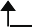 もしくは口県外分含む区分 宿泊者数 構成比 台湾51,200 人35.7% 韓国24,380 人17.0% 中国17,040 人11.9% 香港7,470 人5.2% タイ6,220 人4.3% シンガポール 1,690 人1.2% マレーシア 590 人0.4% アメリカ 18,490 人12.9% オーストラリア 2,820 人2.0% ロシア 730 人0.5% その他 12,960 人9.0% 合計143,590 人100.0% 区分平成24年平成25年平成26年平成27年平成28年対前年比台湾6,070（15.4%）17,380（30.4%）21,920（31.5%）30,610（27.9%）51,200（35.7%）167.3%韓国8,860（22.5%）16,030（28.1%）13,630（19.6%）19,380（17.6%）24,380（17.0%）125.8%中国4,070（10.3%）4,200（7.4%）5,080（7.3%）11,280（10.3%）17,040（11.9%）151.1%香港2,160（5.5%）3,380（5.9%）3,850（5.5%）5,090（4.6%）7,470（5.2%）146.8%タイ310（0.8%）1,760（3.1%）2,640（3.8%）5,010（4.6%）6,220（4.3%）124.2%シンガポール130（0.3%）450（0.8%）500（0.7%）890（0.8%）1,690（1.2%）189.9%マレーシア40（0.1%）160（0.3%）200（0.3%）690（0.6%）590（0.4%）85.5%アメリカ9,660（24.5%）6,600（11.6%）9,850（14.1%）19,810（18.0%）18,490（12.9%）93.3%オーストラリア920（2.3%）1,070（1.9%）1,930（2.8%）2,430（2.2%）2,820（2.0%）116.0%ロシア660（1.7%）650（1.1%）690（1.0%）800（0.7%）730（0.5%）91.3%その他6,510（16.5%）5,450（9.5%）9,380（13.5%）13,910（12.7%）12,960（9.0%）93.2%合計39,390（100%）57,130（100%）69,670（100%）109,900（100%）143,590（100.0%）130.7%区分1月2月3月4月5月6月7月8月9月10月11月12月台湾560（6.7%）1,480（16.0%）590（9.2%）5,610（34.4%）2,000（21.7%）1,750（21.0%）2,620（23.5%）3,320（30.2%）5,660（47.2%）17,030（57.7%）8,930（56.2%）1,670（27.1%）韓国3,070（36.7%）2,610（28.2%）1,600（25.0%）1,730（10.6%）1,210（13.1%）1,510（18.1%）2,360（21.1%）1,980（18.0%）2,000（16.7%）2,440（8.3%）2,140（13.5%）1,720（27.9%）中国2,180（26.0%）1,690（18.2%）820（12.8%）1,820（11.2%）1,060（11.5%）820（9.8%）1,900（17.0%）1,600（14.6%）980（8.2%）2,360（8.0%）990（6.2%）830（13.5%）香港190（2.3%）300（3.2%）430（6.7%）950（5.8%）460（5.0%）270（3.2%）550（4.9%）610（5.6%）440（3.7%）2,140（7.3%）710（4.5%）410（6.6%）タイ110（1.3%）210（2.3%）50（0.8%）2,140（13.1%）510（5.5%）270（3.2%）400（3.6%）520（4.7%）230（1.9%）1,250（4.2%）410（2.6%）110（1.8%）シンガポール50（0.6%）100（1.1%）80（1.3%）210（1.3%）120（1.3%）130（1.6%）40（0.4%）60（0.5%）90（0.8%）530（1.8%）170（1.1%）120（1.9%）マレーシア10（0.1%）40（0.4%）20（0.3%）80（0.5%）60（0.7%）60（0.7%）70（0.6%）10（0.1%）0（0.0%）120（0.4%）40（0.3%）80（1.3%）アメリカ850（10.2%）1,090（11.8%）1,650（25.8%）1,590（9.8%）2,360（25.6%）2,210（26.5%）1,660（14.9%）1,330（12.1%）1,550（12.9%）2,130（7.2%）1,360（8.6%）720（11.7%）オーストラリア640（7.6%）890（9.6%）220（3.4%）270（1.7%）150（1.6%）40（0.5%）60（0.5%）110（1.0%）80（0.7%）210（0.7%）80（0.5%）80（1.3%）ロシア50（0.6%）0（0.0%）90（1.4%）90（0.6%）10（0.1%）50（0.6%）20（0.2%）60（0.5%）100（0.8%）110（0.4%）130（0.8%）0（0.0%）その他660（7.9%）860（9.3%）850（13.3%）1,800（11.0%）1,290（14.0%）1,220（14.6%）1,490（13.3%）1,380（12.6%）860（7.2%）1,190（4.0%）940（5.9%）430（7.0%）合計8,370（100%）9,270（100%）6,400（100%）16,290（100%）9,230（100%）8,330（100%）11,170（100%）10,980（100%）11,990（100%）29,510（100%）15,900（100%）6,170（100%）区分1月2月3月4月5月6月7月8月9月10月11月12月平成24年2,7303,4203,0602,7903,5103,6603,1703,4103,1205,8902,7901,840平成25年3,2704,8803,5805,1905,2204,5904,6805,0804,1308,5104,5703,430平成26年4,2904,3203,4506,7505,7806,3405,2905,0604,37013,1006,8404,090平成27年5,9006,9205,09012,34013,5504,8407,0508,7606,28020,87010,9407,380平成28年8,3709,2706,40016,2909,2308,33011,17010,98011,99029,51015,9006,170対前年比141.9%134.0%125.7%132.0%68.1%172.1%158.4%125.3%190.9%141.4%145.3%83.6%